Outils de la langue – Grammaire  L’adjectif verbal, le participe présent et le gérondifLis les phrases ci-dessous puis observe les mots soulignés. Ensuite, ensemble, grâce à vos connaissances antérieures, essayez de trouver les adjectifs verbaux et les participes présents.Comment différencier et reconnaitre l’adjectif verbal, le participe présent et le gérondif ?ATTENTION !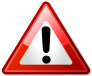 Les terminaisons de l’adjectif verbal et du participe présent issus d’un même verbe peuvent être différentes :ATTENTION !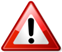 Certains verbes font toujours leur adjectif verbal en –ent : adhérent, affluent, convergent, différent, divergent, équivalent, excédent, excellent, expédient, influent, négligent, précédent, résident, violent, extravagant, fatigant, intrigant, convaincant, fabricant, vacant.Exercices d’applicationComplète le tableauPrécise si les mots soulignés sont des adjectifs verbaux, des participes présents ou des gérondifs. Si le mot est adjectif, précise entre parenthèses le nom dont il dépend.En prenant les transports en commun, vous éviterez les problèmes de stationnement.L’avocat a été convaincant lors de sa plaidoirie.Ce rescapé des camps nous a raconté un récit émouvant.En descendant la Lesse en kayak, vous verrez les forêts et les châteaux bordant la rivière.Se croyant bien cachés, les enfants continuaient à faire des bêtises.L’ai était suffocant et le travail fatigant.Reconnaissant son erreur, il s’excusa et s’en alla en baissant la tête.Les soldats restaient immobiles, ne bougeant que si on leur en donnait l’ordre.Cette épice donnait un goût agréable et piquant à cette préparation.Ne négligeant aucun indice, les policiers fouillaient la pièce.Choisis l’orthographe exacte, selon qu’il s’agisse d’un adjectif verbal, d’un participe présent ou d’un gérondif. Si nécessaire, réalise l’accord.Communicant-communiquantConnaissez-vous le principe des vases ……………………………………………………… ?Continuez à avancer en nous ………………………………… votre position.Adhérant-adhérentCe film plastic …………………………….. immédiatement protègera la couverture du livre.Nous félicitons notre nouveau membre …………………………………. .Somnolant-somnolentIl fait la sieste en ……………………………………. Sous un arbre.Il apparaît à la fenêtre encore tout ……………………………………. .Naviguant-navigantLe commandant et le personnel ……………………………… sont heureux de vous accueillir à bord.Il y a de nombreux pétroliers ……………………………… dans la mer Méditerranée.Précédant-précédentAvez-vous lu le numéro ………………………………………… de cette revue ?……………………………………… la voiture du Roi, la garde royale avançait lentement.Différent-différantOn ne va pas se disputer parce que ton avis sur la situation est …………………………………….. .Il a réussi à se libérer en …………………………………………….. tous ses rendez-vous.Si nécessaire, accorde les mots entre parenthèses. Au moyen d’une flèche, relie les adjectifs verbaux aux noms auxquels ils se rapportent.Nous avons passé la nuit dans une petite ville (accueillant) ……………………………………… .Les lézards s’enfuirent en (grimpant)…………………………………………….  le long du mur.En se (cachant)………………………………… sous le sable la journée, de nombreux animaux parviennent à survivre dans les déserts (brûlant)…………………………………………………. .De la chambre, on entendait les vagues se (fracassant) ……………………………………. contre la falaise.A la nuit (tombant) ………………………………….., le silence de forêt est troublé par des cris lointains et (menaçant) ………………………………… .En (votant) …………………………, les gens font leur devoir de citoyens.La pente (glissant) …………………………………… rendait difficile la progression des coureurs.Les nouveaux arrivés se montraient (hésitant) ……………………………. à participer aux diverses activités (amusant) ……………………………….. proposées par le club de vacances.La biologie est la science qui étudie les êtres (vivant) ……………………. .Au Mont Saint-Michel, en Normandie, il faut se méfier de la vitesse de la marée (montant) ……………….. ainsi que des sables (mouvant) ……………………………… .Je déteste les animaux (rampant) ……………., je les trouve (effrayant) ……………………………. .Remplace par un gérondif les parties de phrases soulignées.C’est lorsqu’il a lu le mode d’emploi qu’il a compris le fonctionnement de l’appareil.............................................................................................................................................................Lorsqu’il regardait par la fenêtre, mon frère a vu qu’il neigeait.............................................................................................................................................................Si vous êtes attentifs, vous comprendrez facilement l’exercice.............................................................................................................................................................Roulez, avancez lentement et soyez prudents !............................................................................................................................................................S’il ouvre ce bocal trop rapidement, il risque de tout renverser.............................................................................................................................................................Lorsqu’il écoutait ce concert, mon père battait du pied.............................................................................................................................................................C’est lorsque je l’ai vu écrire que j’ai remarqué qu’il était gaucher.............................................................................................................................................................Ma mère s’est coupé le doigt lorsqu’elle épluchait les carottes.............................................................................................................................................................On ne parle par lorsque l’on mange.............................................................................................................................................................Les élèves déboulent dans la cour et ils crient.............................................................................................................................................................Pour chacun des mots donnés, invente deux phrases ; une où le mot sera adjectif verbal et une où il sera soit participe présent ou gérondif.Enervant1) ........................................................................................................................................................................................................................................................................................................................2) ........................................................................................................................................................................................................................................................................................................................Amusant1) ........................................................................................................................................................................................................................................................................................................................2) ........................................................................................................................................................................................................................................................................................................................Vous vous reporterez au chapitre précédant la conclusion.Cochez d'une croix la case correspondante.Je trouvais qu'il était vraiment fatigant.Il est devenu célèbre en fabriquant cet objet.Suffoquant de colère, il prit la porte.Son argument n'était pas très convaincant.Ce rayon émergent transperçait l'atmosphère.Adjectif verbalParticipe présentGérondif- Il peut être remplacé par un autre adjectif qualificatif.- Il s'accorde comme un adjectif qualificatif (en genre et en nombre avec le nom auquel il se rapporte).- Il exprime un état durable ou une qualité.- Il se termine par –ent ou –ant.On ne peut pas le faire précéder de l’adverbe de négation « ne … pas ».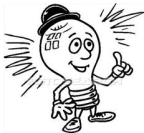 - Il fait partie du tableau de conjugaison, il exprime donc une action ou un état.- Il reste toujours INVARIABLE.- Il se termine toujours par –ant.On peut le faire précéder de l’adverbe de négation « ne … pas ».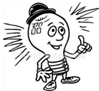 - C’est un participe présent précédé de la préposition « en ».- Il exprime une circonstance de manière, de temps... - Il reste invariable.- Il se termine toujours par –ant.VerbeAdjectif verbalParticipe présentTerminaison en –quer-cant-quantTerminaison en –guer-gant-guantTerminaison en –ger-gent-geantVerbeAdjectif verbalParticipe présentGérondifRésiderPratiquerRegarderPrécéderCommuniquerDifférerNégligerExcellerFatiguerPratiquer